神道政治連盟大阪府本部主催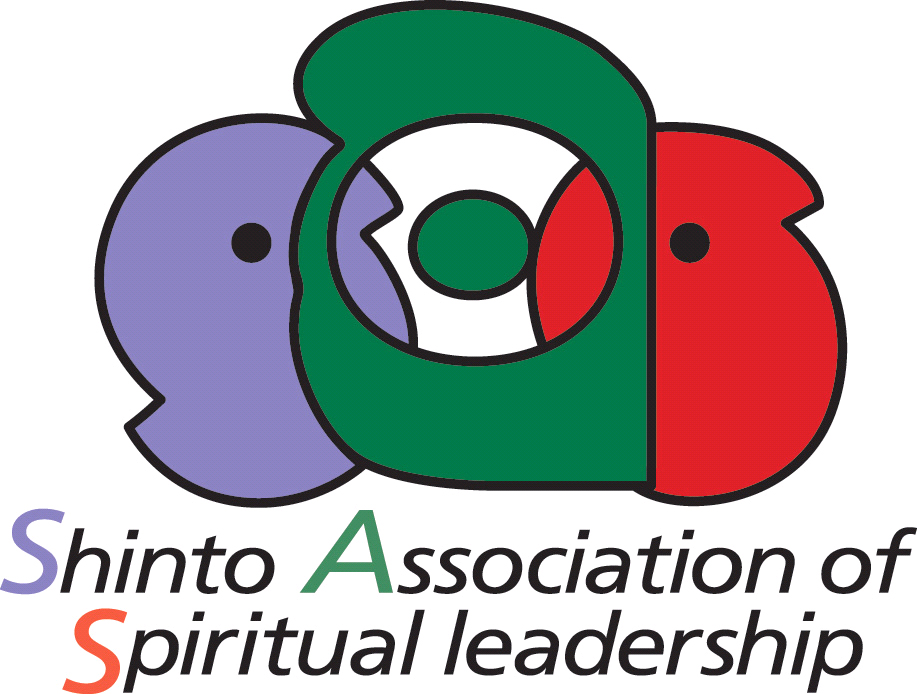 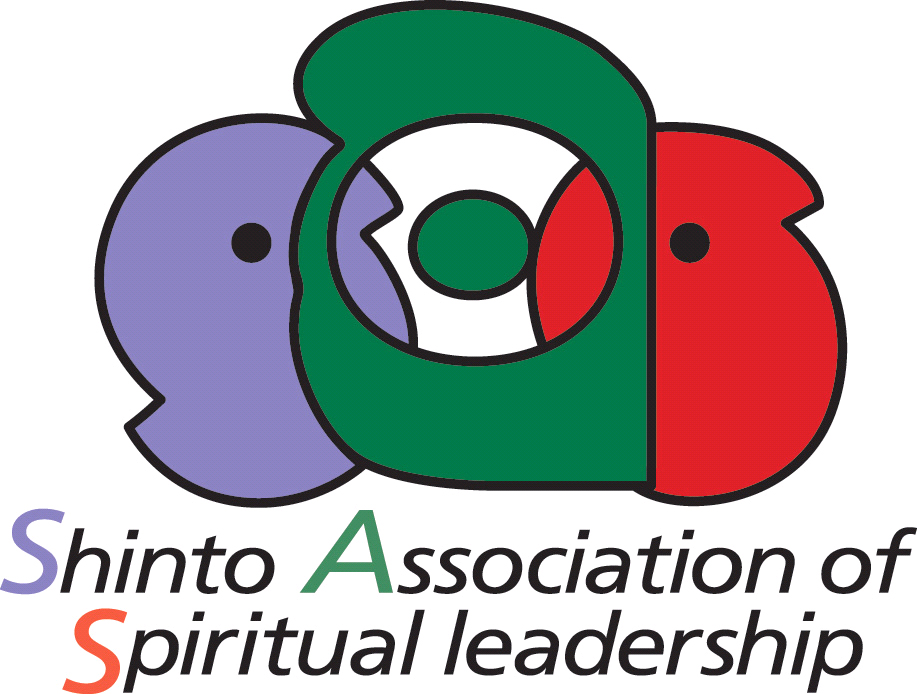 　　　沖縄なにわの塔慰霊祭（予告）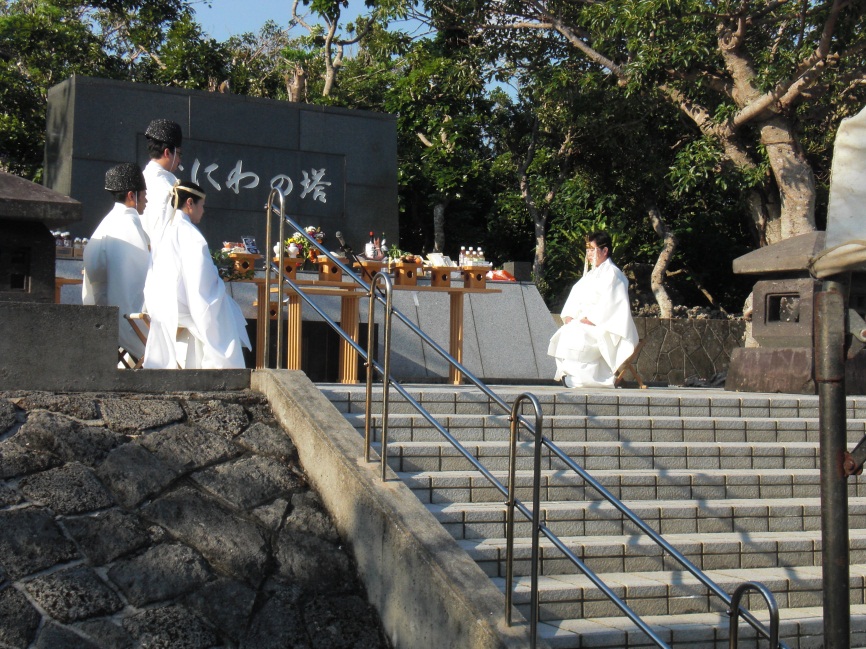 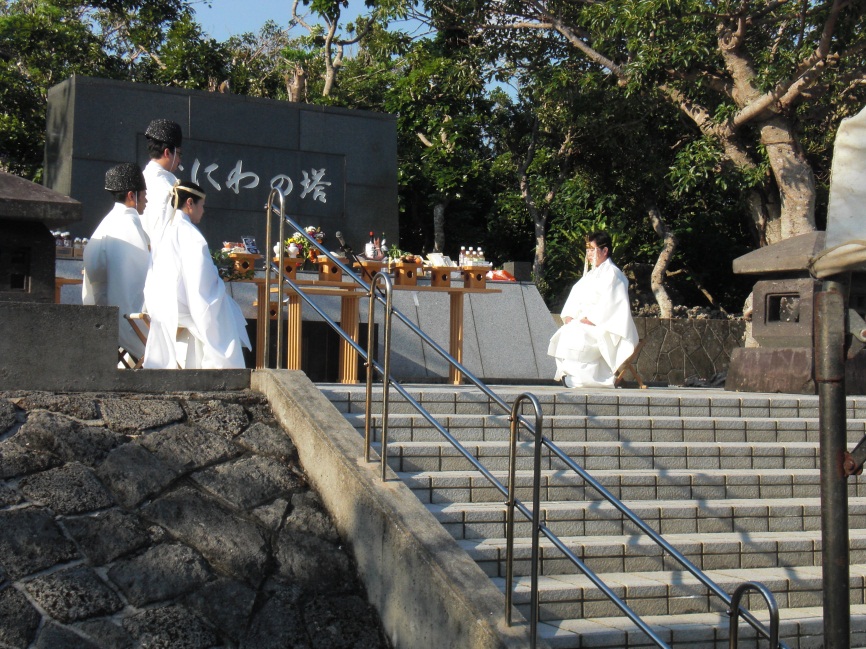 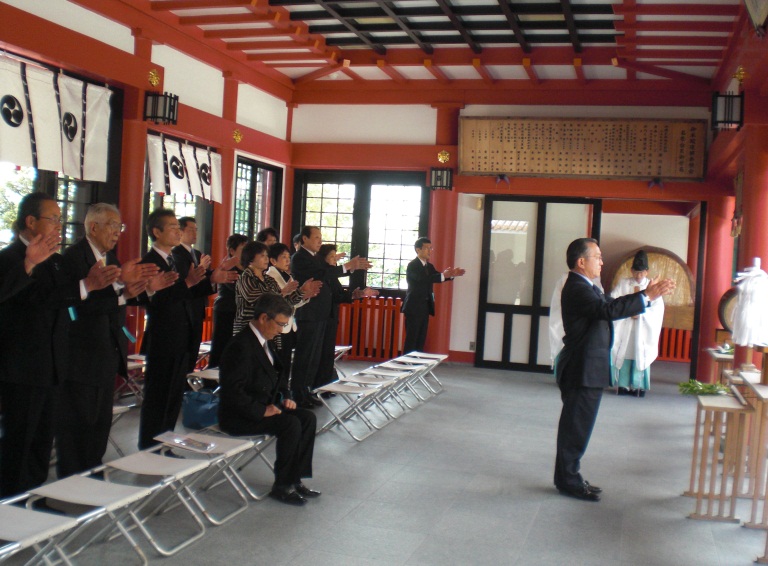 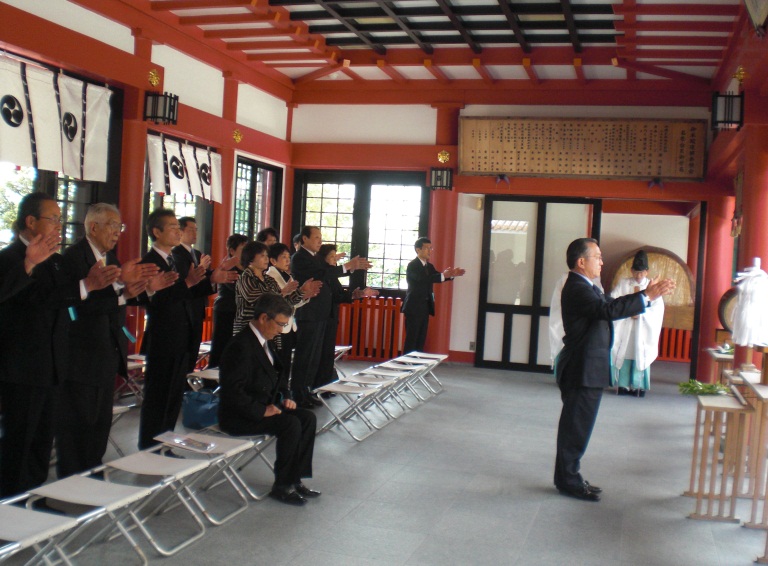 　　↑ 正式参拝先・波上宮当本部では英霊顕彰事業の一環として、沖縄なにわの塔慰霊祭を斎行しています。今年度は下記の行程に依り企画をしておりますので、英霊に感謝の誠を捧げるべくご予定頂きますよう宜しくお願い申し上げます。尚、正式なご案内は神社庁を通じて11月末頃の発送を予定しております。日　時　平成26年2月18～19日（火・水）場　所　沖縄県糸満市摩文仁 平和祈念公園内 なにわの塔　他参加費　50,000円行　程○１日目　波上宮（正式参拝）・沖縄なにわの塔慰霊祭（平和祈念公園内）　沖縄県護國神社（自由参拝）○2日目　嘉数高台公園・琉球村・首里城＊日程は変更となる場合があります。 お問い合わせ先  神道政治連盟大阪府本部事務局　　　　　　　　  　 　 TEL 06-6245-5741・FAX 06-6243-1682